VSTUPNÍ ČÁSTNázev komplexní úlohy/projektuKritické faktory úspěchu v návrhu Informačního systémuKód úlohy18-u-4/AA31Využitelnost komplexní úlohyKategorie dosaženého vzděláníM (EQF úroveň 4)Skupiny oborů18 - Informatické oboryVazba na vzdělávací modul(y)Životní cyklus informačního systémuŠkolaStřední průmyslová škola a Vyšší odborná škola, Písek, Karla Čapka 402, Karla Čapka, PísekKlíčové kompetenceKompetence k učení, Kompetence k řešení problémů, Matematické kompetence, Digitální kompetenceDatum vytvoření16. 12. 2018 20:46Délka/časová náročnost - Odborné vzdělávání8Délka/časová náročnost - Všeobecné vzděláváníPoznámka k délce úlohyRočník(y)3. ročníkŘešení úlohyindividuálníCharakteristika/anotaceÚloha na jednotlivých krocích životního cyklu IS předkládá ukázku kritických faktorů úspěchu (CSF).JÁDRO ÚLOHYOčekávané výsledky učeníŽák:vyjmenuje jednotlivé vrstvy (kroky) redukovaného životního cyklu IS (Inicializace, analýza, syntéza, implementace, evaluace, likvidace);definuje u každého kroku, čím se zabývá;popíše u každého kroku na příkladech alespoň ukázku CSF a KPI;popíše rozdíly v jednotlivých aplikacích outsourcingu. Specifikace hlavních učebních činností žáků/aktivit projektu vč. doporučeného časového rozvrhuŽáci na základě znalostí životního cyklu IS, dodaných atributů příkladu a dat získaných z internetu sestaví:Popis informačního systému pro potřeby návrhu (1 hod.)Popis jednotlivých kroků životního cyklu popsaného IS (1 hod.)Určení CSF jednotlivých kroků (3 hod.) Parametry metriky KPI (1 hod.)Popis návazností na outsourcing a ITIL (2 hod.)Metodická doporučeníKomplexní úloha může být využita v rámci předmětu praktického i teoretického vyučování.Na úloze pracuje žák samostatně. Hodnocení probíhá ve skupině (žák obhajuje svůj návrh a spolužáci u každého jednotlivého kroku vyjádří svůj názor udělením procentních bodů dle popisu a kvantifikace plánovaných výstupů).Způsob realizaceTeoreticko-praktická, v simulovaném prostředí nebo odborné učebněPomůckypočítač, připojení k internetu, textový editor, popř. MS VisioVÝSTUPNÍ ČÁSTPopis a kvantifikace všech plánovaných výstupůVýstupem je dokument popisující životní cyklus daného informačního systému a popis zvoleného outsourcingového řešení.Každý jednotlivý krok životního cyklu je hodnocen max. 5 % za vhodný příklad CSF a max. 5 % za KPI. (6 krát 10 %)Zbylých 40 % je započítáno za vhodně zvolený (10 %) a vyargumentovaný (10 % - zohlednění ceny, 10 % zohlednění bezpečnosti a 10 % právní rámec) outsourcing. Kritéria hodnoceníŽák získává bodové hodnocení na základě obhajoby před spolužáky pod dohledem pedagoga. Každá část výstupního dokumentu z plánovaných výstupů je okamžitě hodnocena (např. uděleno 0 až 5 % bodů za CSF implementace nového IS; 0 - 10 % za popis právního rámce outsourcingu atd.)Je-li splněna základní podmínka min. 25 % z části životního cyklu a zároveň min. 25 % z části outsourcingu, je žák hodnocen dle celkového součtu dosažených bodů: 50 až 60% (dostatečný), 61 až 70 % (dobrý), 71 až 85 % (chvalitebný) a 86 až 100 % (výborný).Doporučená literaturamc.com např. SaaS vs PaaS vs IaaS. In: BMC [online]. Texas: BMC Software, 2018 [cit. 2018-12-16]. Dostupné z: https://www.bmc.com/blogs/saas-vs-paas-vs-iaas-whats-the-difference-and-how-to-choose/Cloud oracle. In: Oracle [online]. Dublin: Oracle, 2018 [cit. 2018-12-16]. Dostupné z: https://cloud.oracle.com/saas​​​​GÁLA, L. - POUR J. - ŠEDIVÁ, Z.: Podniková informatika: počítačové aplikace v podnikové a mezipodnikové praxi. 3., aktualizované vydání. Praha: Grada Publishing, 2015. Management v informační společnosti. ISBN 978-80-247-5457-4.PoznámkyObsahové upřesněníOV RVP - Odborné vzdělávání ve vztahu k RVPPřílohyReseni_2018-SPS-ZivCyklus-v2.docxZadani_2018-SPS-ZivCyklus-v2.docxMateriál vznikl v rámci projektu Modernizace odborného vzdělávání (MOV), který byl spolufinancován z Evropských strukturálních a investičních fondů a jehož realizaci zajišťoval Národní pedagogický institut České republiky. Autorem materiálu a všech jeho částí, není-li uvedeno jinak, je Miroslav Široký. Creative Commons CC BY SA 4.0 – Uveďte původ – Zachovejte licenci 4.0 Mezinárodní.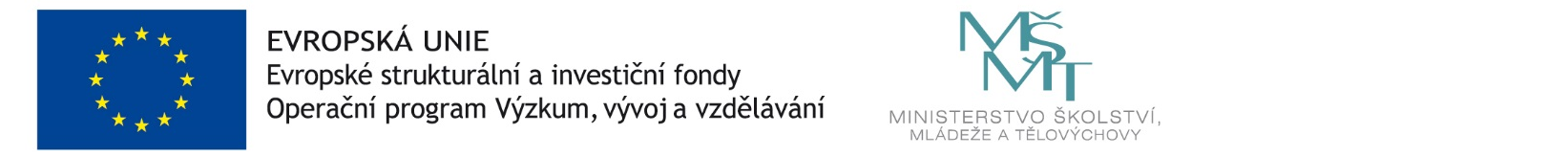 